ПОЯСНЮВАЛЬНА ЗАПИСКА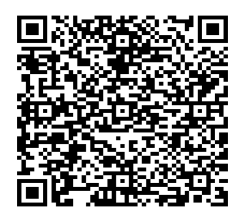 № ПЗН-65628 від 17.07.2024до проєкту рішення Київської міської ради:
Про надання Київському комунальному об’єднанню зеленого будівництва та експлуатації зелених насаджень міста «Київзеленбуд» дозволу на розроблення проєкту землеустрою щодо відведення земельної ділянки у постійне користування для обслуговування та експлуатації зелених насаджень  на         вул. Колосковій, 11  у Солом'янському районі міста Києва
Юридична особа:Відомості про земельну ділянку (кадастровий номер 8000000000:72:261:0006).	Обґрунтування прийняття рішення.На клопотання зацікавленої особи відповідно до статей 9, 123 Земельного кодексу України та Порядку набуття прав на землю із земель комунальної власності у місті Києві, затвердженого рішенням Київської міської ради від 20.04.2017 № 241/2463, Департаментом земельних ресурсів виконавчого органу Київської міської ради (Київської міської державної адміністрації) розроблено проєкт рішення Київської міської ради.Мета прийняття рішення.Метою прийняття рішення є забезпечення реалізації встановленого Земельним кодексом України права особи на оформлення права користування на землю.Особливі характеристики ділянки.Стан нормативно-правової бази у даній сфері правового регулювання.Загальні засади та порядок отримання дозволу на розроблення документації із землеустрою визначено статтями 9, 123 Земельного кодексу України.Проєкт рішення не стосується прав і соціальної захищеності осіб з інвалідністю та 
не матиме впливу на життєдіяльність цієї категорії.Проєкт рішення не містить службової інформації у розумінні статті 6 Закону України «Про доступ до публічної інформації».Проєкт рішення не містить інформації про фізичну особу (персональні дані) у розумінні статей 11 та 21 Закону України «Про інформацію» та статті 2 Закону України «Про захист персональних даних».Фінансово-економічне обґрунтування.Реалізація рішення не потребує додаткових витрат міського бюджету.Прогноз соціально-економічних та інших наслідків прийняття рішення.Наслідками прийняття розробленого проєкту рішення стане реалізація зацікавленою особою своїх прав щодо користування земельною ділянкою.Доповідач: директор Департаменту земельних ресурсів Валентина ПЕЛИХ НазваКиївське комунальне об’єднання зеленого будівництва та експлуатації зелених насаджень міста «Київзеленбуд» Перелік засновників (учасників)КИЇВСЬКА МІСЬКА ДЕРЖАВНА АДМІНІСТРАЦІЯ01044, м. Київ, Шевченківський район, ВУЛИЦЯ   ХРЕЩАТИК, будинок 36 Кінцевий бенефіціарний власник (контролер) Відсутній Клопотаннявід 17.04.2024 № 426014626 Місце розташування (адреса):м. Київ, р-н Солом'янський, вул. Колоскова, 11 Площа:3,0167 гаВид та термін користування:постійне користуванняЗаявлене цільове призначення:для обслуговування та експлуатації зелених насаджень  Наявність будівель  і споруд на ділянці:Земельна ділянка вільна від капітальної забудови. Наявність ДПТ:Детальний план території відсутній. Функціональне призначення       згідно з Генпланом:Відповідно до Генерального плану міста Києва та проекту планування його приміської зони на період до 2020 року, затвердженого рішенням Київської міської ради                        від 28.03.2002 № 370/1804, земельна ділянка за функціональним призначенням частково належить до сільськогосподарських територій (існуючі), частково до території вулиць і доріг та частково до території захисної зелені (існуючі)  (довідка (витяг) з містобудівного кадастру, направлена листом Департаменту містобудування та архітектури виконавчого органу Київської міської ради (Київської міської державної адміністрації) від 19.04.2024               № 055-3887). Правовий режим:Земельна ділянка належить до земель комунальної власності територіальної громади міста Києва. Розташування в зеленій зоні:Земельна ділянка не входить до зеленої зони. Інші особливості:   Земельна ділянка площею  3,0167 га (кадастровий номер 8000000000:72:261:0006) на вул. Колосковій, 11 у Солом’янському районі м. Києва на підставі рішення Київської міської ради від 28.12.2004 № 1146/2556 (зі змінами внесеними рішенням Київської міської ради від 31.03.2011            № 118/5505) передана в короткострокову оренду на 5 років товариству з обмеженою відповідальністю «ІТК» для будівництва, експлуатації та обслуговування комплексу відпочинку (договір оренди земельної ділянки від 09.02.2007                             № 72-6-00396, термін дії закінчився 09.02.2012).     Рішення про поновлення вказаного договору оренди земельної ділянки Київська міська рада за поданням Департаменту не приймала.Частина земельної ділянки розташована в межах червоних ліній.Згідно з витягом з протоколу № 7/34 засідання постійної комісії Київської міської ради з питань екологічної політики (далі – Комісія) від 11.07.2023, Комісією вирішено підтримати ініціативу депутата Київської міської ради Кравця В.А. від 19.06.2023 № 08/279/09/208-604 щодо надання статусу парку в тому числі земельній ділянці з кадастровим номером 8000000000:72:261:0006.        Земельна ділянка потрапляє до прибережних захисних смуг (довідка (витяг) з містобудівного кадастру, направлена листом Департаменту містобудування та архітектури виконавчого органу Київської міської ради (Київської міської державної адміністрації) від 19.04.2024  № 055-3887).Зазначаємо, що Департамент земельних ресурсів                 не може перебирати на себе повноваження Київської міської ради та приймати рішення про надання дозволу або про відмову у наданні дозволу на розроблення проєкту землеустрою щодо відведення земельної ділянки, оскільки відповідно до  пункту 34 частини першої статті 26 Закону України «Про місцеве самоврядування в Україні» та статей 9, 122 Земельного кодексу України такі питання вирішуються виключно на пленарних засіданнях сільської, селищної, міської ради.     Зазначене підтверджується, зокрема, рішеннями Верховного Суду від 28.04.2021 у справі № 826/8857/16, 
від 17.04.2018 у справі № 826/8107/16, від 16.09.2021 у справі           № 826/8847/16.     Зважаючи на вказане, цей проєкт рішення направляється для подальшого розгляду Київською міською радою відповідно до її Регламенту.Директор Департаменту земельних ресурсівВалентина ПЕЛИХ